	Almin Hodžić 6.a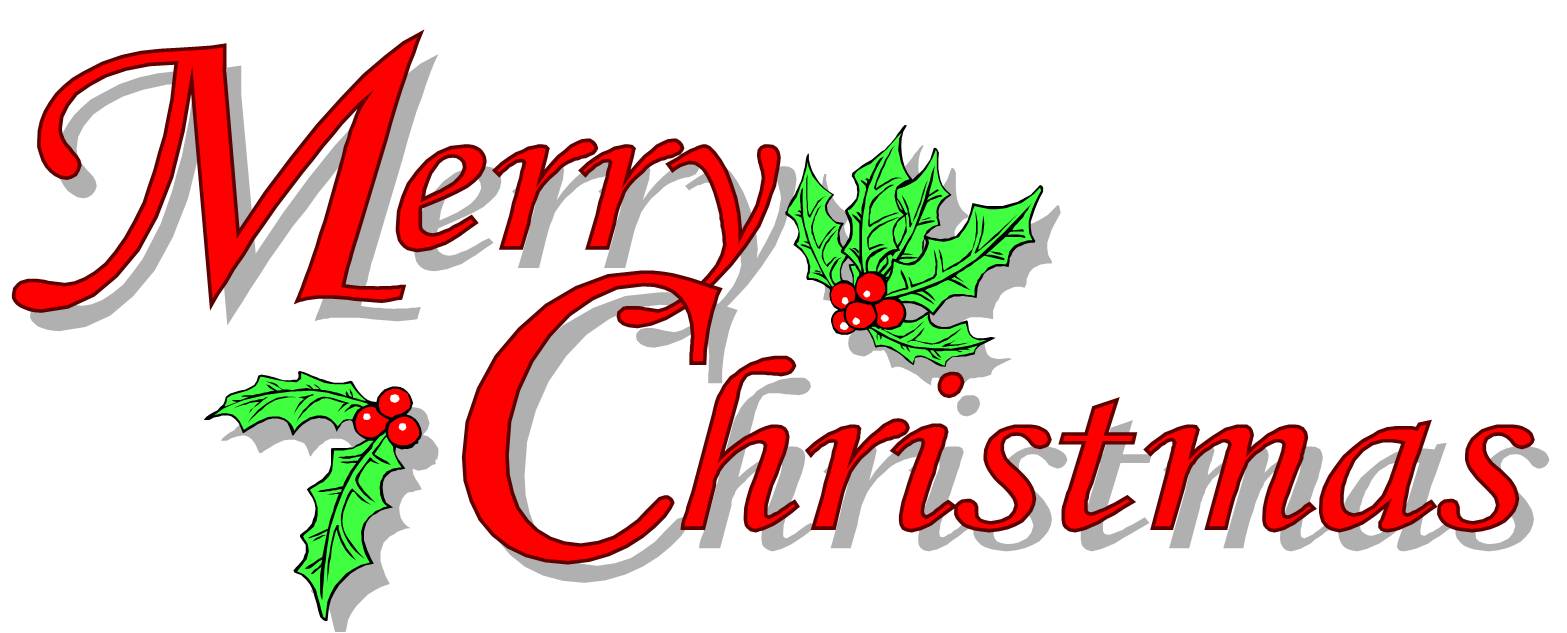 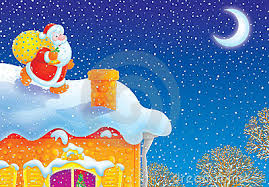 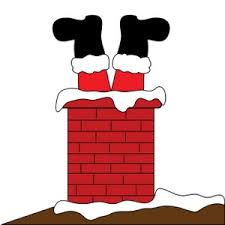 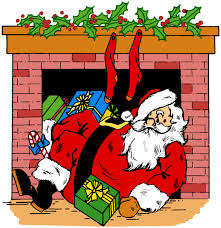 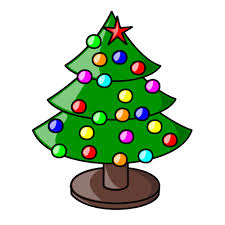 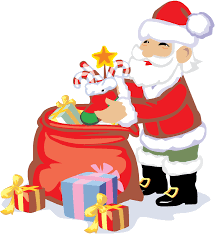 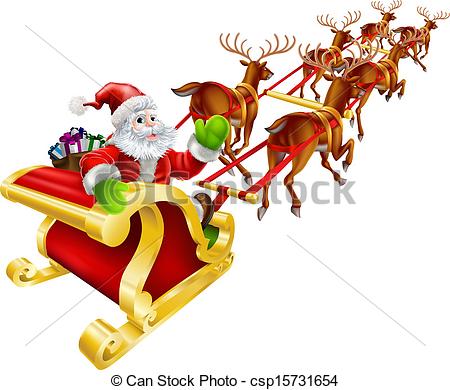 